DRAGA T., PROMOTRI I OBOJI OVE DVIJE SLIČICE KOJE PRIKAZUJU LJUBAZNO I PRIJATELJSKO PONAŠANJE. I SAMA ČESTO ISKAZUJ LJUBAZNA PONAŠANJA PREMA DRUGIMA. HVALA TI NA TRUDU, UŽIVAJ I POZDRAVLJA TE UČITELJICA LUCIJA!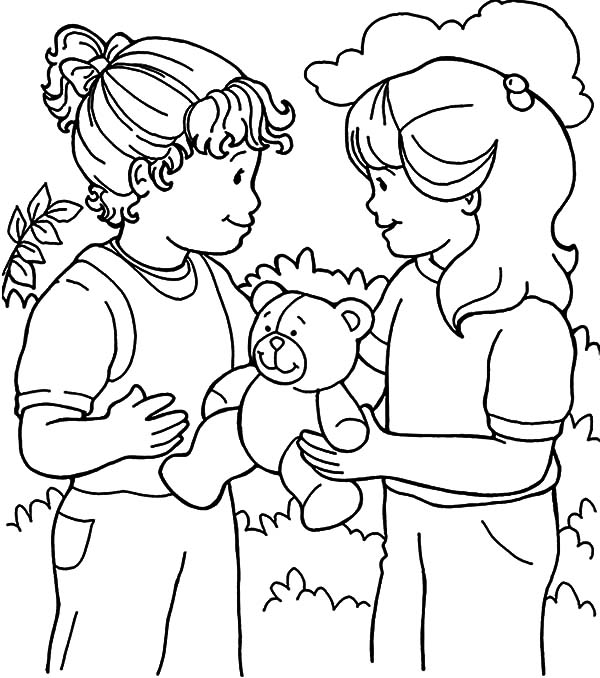 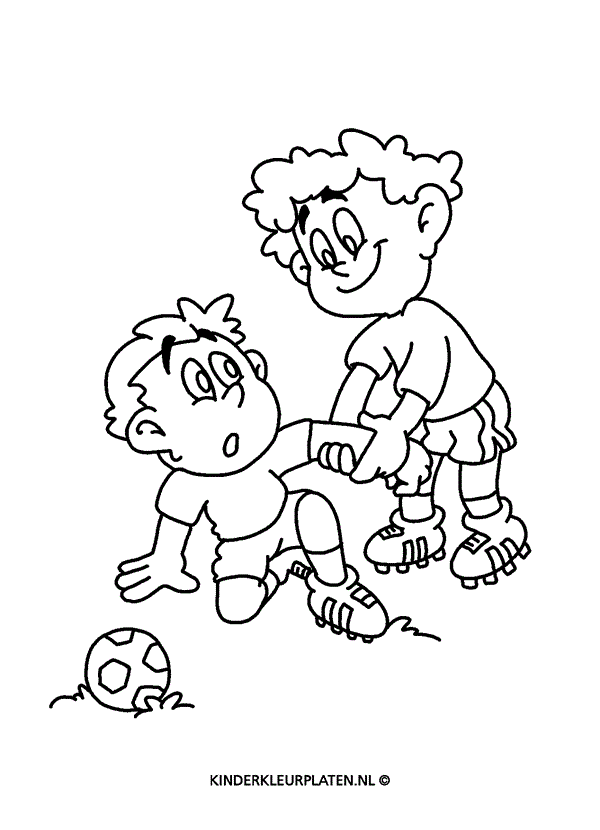                                                                 https://kidsplaycolor.com/                                                                                                             